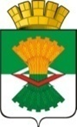 АДМИНИСТРАЦИЯМАХНЁВСКОГО МУНИЦИПАЛЬНОГО ОБРАЗОВАНИЯПОСТАНОВЛЕНИЕ17 января 2022 года                                                                                            № 18п.г.т. МахнёвоО внесении изменений в постановление Администрации Махнёвского муниципального образования от 17.04.2020 года № 303 «О создании межведомственной комиссии по профилактике экстремизма      на территории Махнёвского муниципального образования»                                                      ( с изменениями от 30.04 2021г. № 323)         В связи со сменой кадрового состава в Администрации Махнёвского муниципального образования, руководствуясь Уставом Махнёвского муниципального образования,   ПОСТАНОВЛЯЮ:Внести в постановление Администрации Махнёвского муниципального образования от 17.04.2020 г. № 303 «О создании межведомственной комиссии по профилактике экстремизма на территории Махнёвского муниципального образования» (с изменениями от 30.04.2021 г.№ 323) изменения.Приложение № 1 изложить в следующей редакции (прилагается).2. Опубликовать настоящее Постановление в газете «Алапаевская искра»                     и разместить на официальном сайте Махнёвского муниципального образования в сети интернет.3. Контроль за исполнением настоящего Постановления возложить на заместителя главы Администрации Махнёвского муниципального образования по социальным вопросам Г.А. Кокшарову.Глава Махнёвскогомуниципального образования                                                               А.С. Корелин                                           Приложение №1УТВЕРЖДЕНОПостановлением Администрации Махнёвского муниципального образования       от 17.01.2022г. № 18Состав межведомственной комиссии по профилактике экстремизма на территории Махнёвского муниципального образованияПредседатель Комиссии:Заместитель председателя:Секретарь Комиссии:Члены Комиссии:1.Корелин Алексей Сергеевич- Глава Махнёвского муниципального образования 2.Кокшарова Галина Александровна- заместитель главы Администрации Махнёвского муниципального образования по социальным вопросам3.Перевалова Елена  Викторовна-  специалист 1 категории отдела культуры, туризма, физической культуры и спортаАдминистрации Махнёвского муниципальногообразования1.Раздрокова Надежда Витальевна- директор МКУ «Махнёвский культурно-досуговый центр»2.Кочетова Любовь Александровна                - директор МКУ «Махнёвский физкультурно-спортивный комплекс «Ермак»3.Морозова Лариса Александровна- И.о. начальника отдела образования и молодёжной политики Администрации Махнёвского муниципального образования4.Анисимов Сергей  Викторович- начальник МО МВД России «Алапаевский», полковник полиции (по согласованию)5.Коновальцева Вера  Александровна -председатель общественной палаты    Махнёвского муниципального образования6.Парфенова Нина Григорьевна -Депутат Думы Махнёвского муниципального образования четвертого созыва